附件2、实验动物科学高峰论坛参展、赞助合约书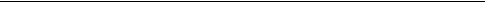 一、参展赞助申请1、根据“实验动物科学高峰论坛赞助及参展招商公告”，选择赞助项目，并填写赞助项目金额（见第六项）。2、经主办方确认后，以PDF文件返回。3、合约书在参展单位签字盖章后，一式二份，邮寄给主办方，同时缴纳预定金。4、主办方在收到预付款或全款后，签字盖章后各自留存一份。5、在会议召开前，双方保持联络，确认参展赞助其他具体事项。6、会议举办期间，按参展赞助公告要求开展相应活动。二、开具发票1、签订合约后，请及时缴纳预付款或全款。2、主办方在收到款后，可分2次或1次开具发票。三、发票类型1、主办方可开具增值税普通发票、专用发票。2、主办方在收到款后，可分2次或1次开具发票。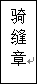 3、发票项目：参展费四、汇款账号户  名：中国实验动物学会账  号：1122 0201 0400 03764开户行：中国农业银行股份有限公司北京潘家园支行邮  寄：北京市朝阳区潘家园南里5号（100021）中国实验动物学会秘书处五、开票信息（完整填写下面表格）六、参展、赞助项目与金额根据“实验动物科学高峰论坛赞助及参展招商公告”，赞助、参展企业需与主办单位签署本合约书。以确认赞助、参展项目及金额。未尽事宜，双方协商确定。费用预定金须在签订合同时缴付，余额最迟于 2024 年 04 月 15 日前付清。申请单位（盖章）                        主办/承办单位（盖章）经办人：                                经办人：负责人：                                负责人：     年   月   日                            年   月   日请根据各单位财务要求，准确填写开票信息，发票一旦开出不能更改单位抬头全称请根据各单位财务要求，准确填写开票信息，发票一旦开出不能更改纳税人识别号请根据各单位财务要求，准确填写开票信息，发票一旦开出不能更改地址(非个人)请根据各单位财务要求，准确填写开票信息，发票一旦开出不能更改电话(非个人)请根据各单位财务要求，准确填写开票信息，发票一旦开出不能更改开户行请根据各单位财务要求，准确填写开票信息，发票一旦开出不能更改银行账号请根据各单位财务要求，准确填写开票信息，发票一旦开出不能更改开具发票类别专票□        普票□请根据各单位财务要求，准确填写开票信息，发票一旦开出不能更改发票接收地址及联系人和电话单位名称单位名称中文单位名称单位名称英文单位地址单位地址邮编联 系 人联 系 人电话邮箱邮箱项    目项    目数  量数  量展位数量展位数量展位号预定金额预定金额余  额余  额余  额总计金额赞助类别协办赞助赞助类别参展赞助展位楣板名称展位楣板名称其他单项赞助晚宴冠名其他单项赞助资料包其他单项赞助笔记本其他单项赞助签字笔其他单项赞助其他单项赞助